Grupa V „Skrzaty”Temat: Odszyfrowujemy nazwy zwierząt Cel: - rozwijanie logicznego myśleniaZapoznanie z przysłowiami, które dotyczą zwierząt hodowanych na wsi. - Gdyby kózka nie skakała, toby nóżki nie złamała. - Zapomniał wół, jak cielęciem był. - Koń ma cztery nogi i tak się potyka. - Pasuje jak wół do karety. - Nie kupuj kota w worku. - Przyczepić się jak rzep do psiego ogona. Próby wyjaśnienia znaczenia przysłów. Karta pracy, cz. 3, s. 90. Rozmowa o tym, po co prowadzimy hodowlę zwierząt na wsi. - Jakie znacie zwierzęta hodowane na wsi? - Po co mamy owce i barany na wsi? - Po co mamy gęsi, kaczki, kury? - Łączenie liniami zdjęć zwierząt z obrazkami tego, co dzięki nim mamy. Rysowanie szlaczków po śladach. Zabawa matematyczno-językowa Układamy wyrazy. Rodzic umieszcza na stole szyfr – figury i odpowiadające im litery.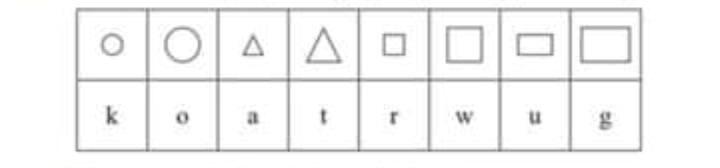 Dziecko nazywa figury, odczytują przypisane im litery. Potem odszyfrowuje ukryte wyrazy, umieszczając w tabelkach pod figurami litery i odczytując powstałe wyrazy.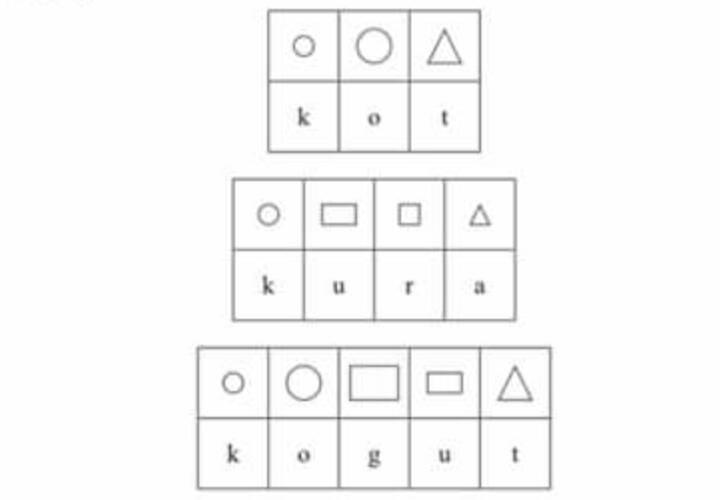 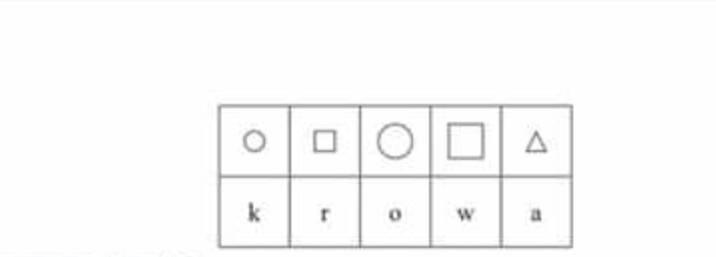 Karta pracy, cz. 3, s. 93 (załącznik- karta pracy, cz.3, s. 93)Rozszyfrowywanie wyrazów. Rysowanie ich rozwiązań. Karta pracy, cz. 3, s. 91 (załącznik- karta pracy, cz.3, s. 91)1) Czytanie nazw zwierząt i zdrobnień tych nazw. Dopowiadanie pozostałych zdrobnień. 2) Rozmowa na temat prac na wsi. - Na czym polega praca rolnika? Czy to tylko praca w polu? - Czy zwierzęta trzeba regularnie karmić? - Czy często się sprząta po zwierzętach? Rodzic  wyjaśnia dziecku, że o zwierzęta trzeba dbać codziennie i kilka razy dziennie je karmić. Karta pracy, cz. 3, s. 92 (załącznik- karta pracy, cz.3, s. 92)Opowiadanie o tym, co ludzie robią wiosną (i nie tylko) na wsi. Przyporządkowanie ikonek odpowiednim czynnościom.Dla chętnych- puzzle „Na wsi” (załącznik- Na wsi puzzle)